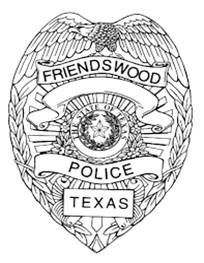 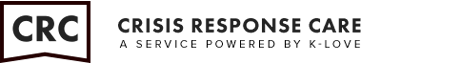 Please join us for FREE TrainingProvided by Crisis Response CareSponsored by the Friendswood Police DepartmentDates: February 6 – 9, 2018 Time: 8:00am-5:00pm CLASS TOPICS:Individual/Basic Group Crisis Intervention (CISM/GRIN)Grief Following TraumaSuicide Prevention and InterventionTCOLE Credit EligibleAll Classes instructed by ICISF (International Critical Incident Stress Foundation) instructorsLocation: The Friendswood Independent School District Annex/Board Room Building402 Laurel Drive, Friendswood, TX 77546“The Instructors are experts in their field. The workbooks will prove to be helpful resources. The class videos were about real people in grief. Thank you for a valuable two days!”Dave Crosson, Law Enforcement ChaplainRegistration must be completed individually for each class you wish to attend:To register go to http://www.crisisresponse.org/Click on “see all free classes”Search for “Friendswood, Texas”, Dates 02/06 – 02/09/2018 All reservations must be on-line through CRC.  Limited Seating available.COURSE DESCRIPTIONSDates: February 6 – 9, 2018 Time: 8:00am-5:00pm each dayhttp://www.crisisresponse.org/Train/Individual and Group Crisis Intervention (GRIN)Individual & Group Crisis Intervention (GRIN) is a three day course which combines both Individual and Group Crisis courses to teach participants the fundamentals of, and a specific protocol for, individual & group crisis intervention.  The need for appropriate follow-up services and referrals, when necessary, will also be discussed.  Three-Day Course: 8:00 a.m. - 5:00 p.m., 27 Contact HoursGrief Following Trauma (GFT)In the course of one's career, it is inevitable that professionals will encounter traumatic death and loss issues both personally and professionally. Professionals often feel ill prepared to provide effective care throughout the grief process. This course will cover key grief and loss concepts relating to trauma and traumatic death. Participants will increase their knowledge of how trauma impacts the grief process and will gain skills for evaluating and supporting persons who have experienced traumatic death and loss.  Two-Day Course:  8:00 a.m. - 5:00 p.m., 14 Contact HoursSuicide Prevention, Intervention, & Postvention (SPIP)Why do people kill themselves? How do I ask someone if they are feeling suicidal? What do I do if they say they ARE suicidal? How do I deal with the strong emotions suicide generates? This course will provide answers for these and other questions many of crisis interventionists have about suicide. It will provide participants with basic information about suicide as well as help participants develop practical skills for prevention, intervention and postvention. Small group role plays will allow participants to apply the suggested techniques as they are learned. This course is open to anyone who wishes to learn more about intervening across the suicide spectrum. Professionals from the fields of Business & Industry Crisis Intervention, Disaster Response, Education, Emergency Services, Employee Assistance, Healthcare, Homeland Security, Mental Health, Military, Spiritual Care, and Traumatic Stress may all benefit.  
Two-Day Course: 8:00 a.m. - 5:00 p.m., 14 Contact Hours